TINJAUAN KELENGKAPAN ENTRY DATA SOSIAL PASIEN BARU RAWAT JALAN DI RUMAH SAKIT UMUM PUSAT NASIONAL Dr. CIPTO MANGUNKUSUMO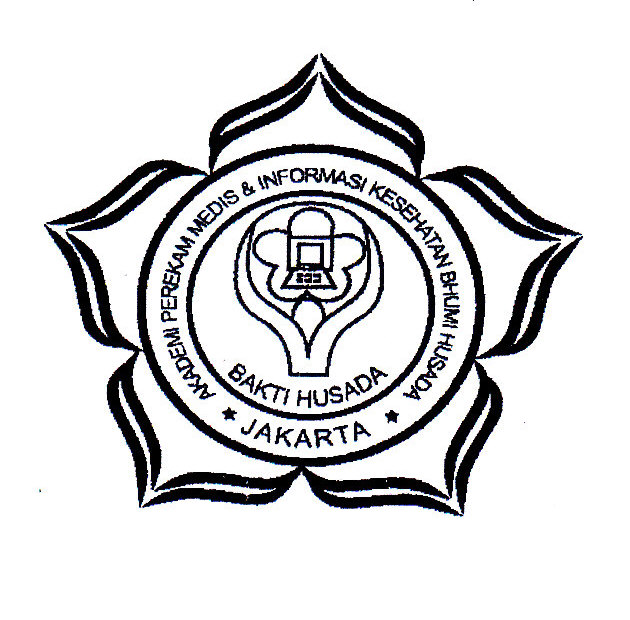 KaryaTulisIlmiahDiajukanGunaMelengkapiSebagianSyaratDalamMenyelesaikanPendidikanPadaProgram StudiPerekamMedisdanInformasiKesehatanSantika Firyandini10014AKADEMI PEREKAM MEDIS DAN INFORMASI KESEHATANBHUMI HUSADA JAKARTA2013ABSTRAKSantika Firyandini, Tinjauan Kelengkapan Entry Data Sosial Pasien Baru Rawat Jalan Di Rumah Sakit Umum Pusat Nasional Dr. Cipto Mangunkusumo, Karya Tulis Akhir, Program Diploma-III Akademi Perekam Medis dan Informasi Kesehatan Bhumi Husada, Jakarta 2013.VI, 38 Halaman, 2 Tabel, 1 Gambar dan 7 Lampiran.Rekam Medis adalah semua informasi mengenai pasien, penyakit, dan pengobatan dan masukan didalamnnya direkam dalam urutan masa pelayanan/perawatan yang terjadi, kelengkapan pengisian rekam medis 24 jam setelah selesai pelayanan yaitu distandarkan 100%.Alur Rekam Medis dimulai dari penamaan, penomoran, pendaftaran, distribusi, penataan/assembling, klasifikasi/kodding, indeks, pelaporan, penyimpanan, penjajaran, retrivel, peminjaman, penyusutan, dan pemusnahan.Data sosial yang lengkap Sebagai informasi, Sebagai input untuk melakukan analisis kelengkapan, Guna mengidentifikasi masalah, membangun opsi dan memilih opsi yg paling efektif , Sebagai input dari semua pelayanan.Rumah Sakit Dr. Cipto Mangunkusumo merupakan rumah sakit rujukan nasional. Berdasarkan penelitian awal yang penulis lakukan didapatkan dari bulan Maret – April kelengkapan entry data sosial pasien baru rawat jalan dari 100 formulir  pendaftaran pasien baru rawat jalan yang kembali ke Unit Rekam Medis, terdapat komponen identifikasi pasien yang paling rendah kelengkapannya adalah nama keluarga 0%, email/adress 0%, nama dan hubungan pasien 0%, nomer identitas/KTP 0%, kecamatan 7,5% dan kelurahan 10%.Hasil penelitian menunjukan dari 20 item yang di entry petugas pada formulir identitas sosial pasien baru rawat jalan. Dimana 11 item yang terlengkap (100%), 4 item (>50%) dan 6 item (0%).Ruang lingkup penelitian ini mengenai kelengkapan entry data sosial pasien baru rawat jalan. Metode yang digunakan dalam penelitian ini adalah metode penelitian deskriptif. Kesimpulan dari penelitian ini didapatkan bahwa penyebab ketidaklengkapan formulir identitas sosial pasien baru rawat jalan, dikarenakan alur tidak dipajang dekat tempat pendaftaran dan sudah menjadi kebiasaan sebagian item yang tidak teriisi. Mengakibatkan data yang tidak lengkap.Daftar Pustaka : 8 ( 2008 – 2010 )